c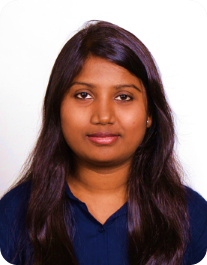 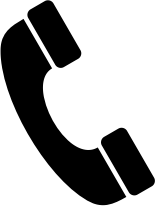 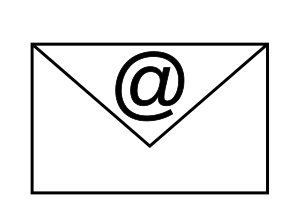 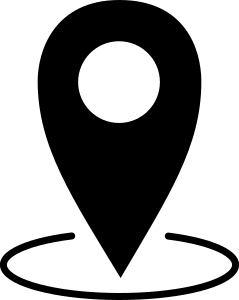 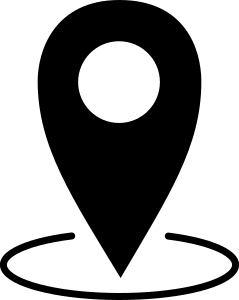 